Name Cloud!Write 1 letter from your name on each raindrop in a dark color. Color or paint (watercolors) each raindrop blue.Cut out the rain drops and the cloud.Glue the cloud to different colored piece of paper and assemble the raindrops underneath in the correct order. Glue them on. 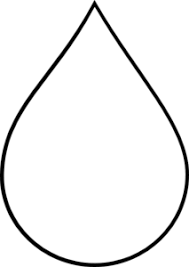 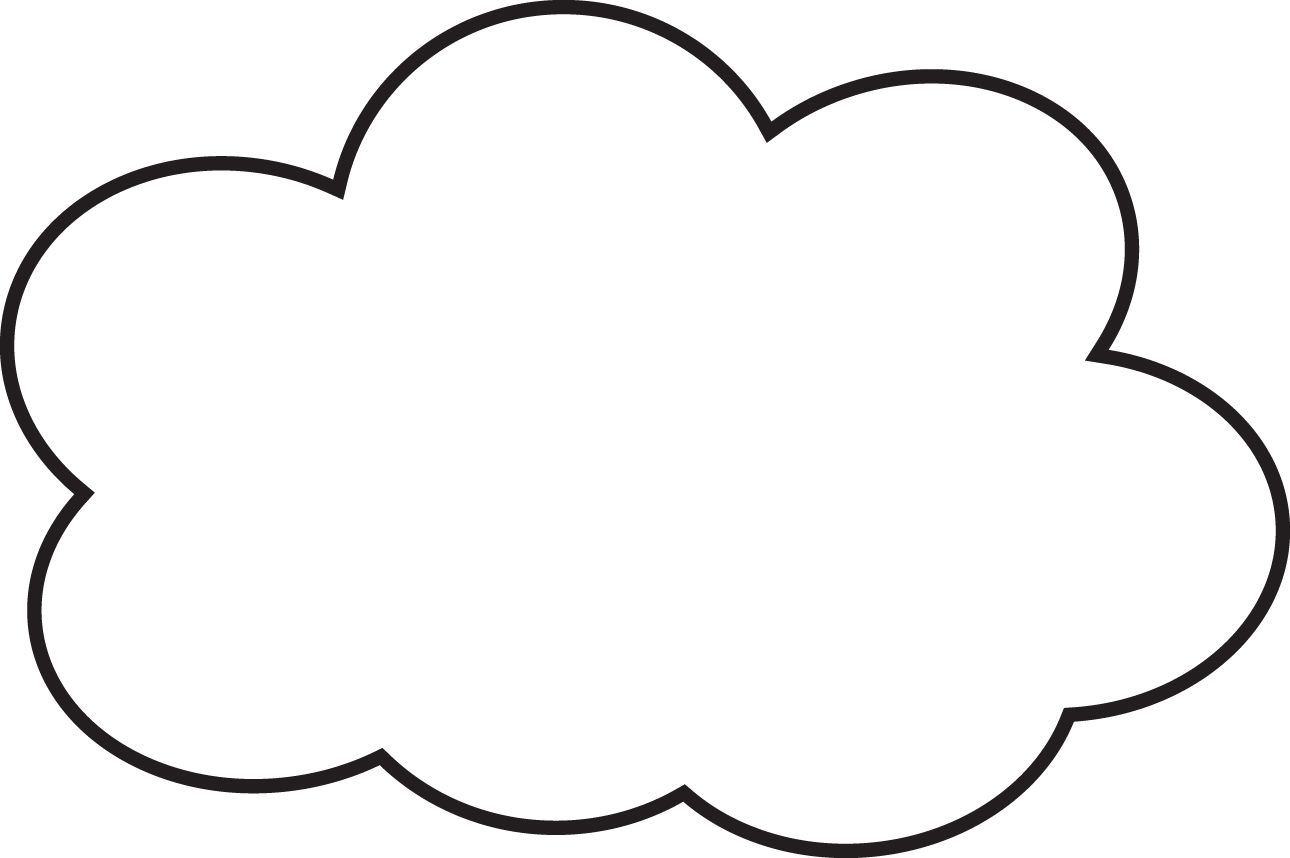 